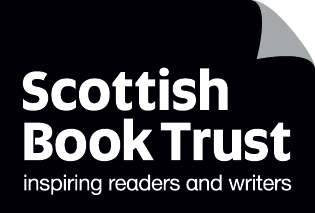 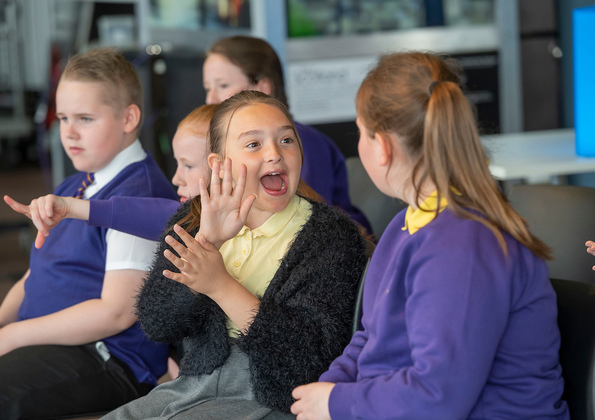 Michael Rosen learning resourceCross curricular activities to support using Michael Rosen’s poems in classAge 8-12CFE Levels Second to ThirdResource created by Scottish Book Trust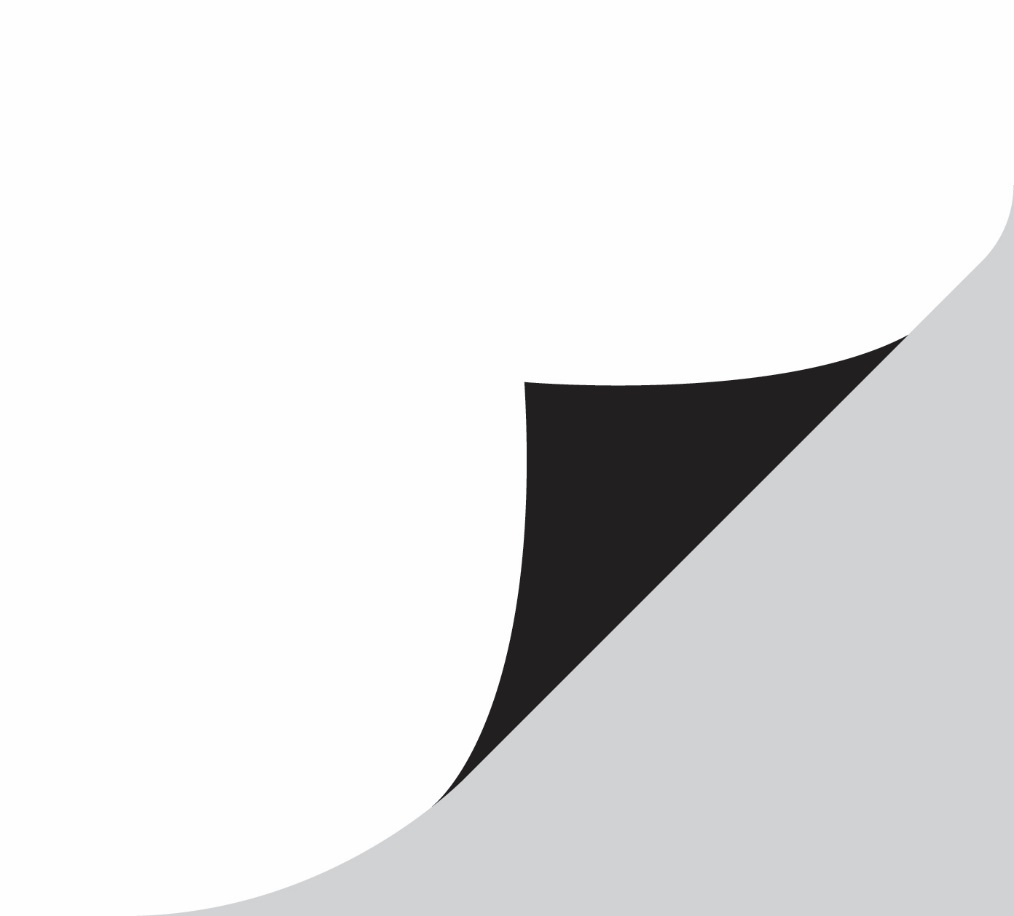 scottishbooktrust.com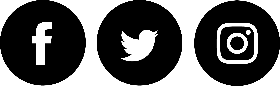 Scottish Book Trust is a registered company (SC184248)and a Scottish charity (SC027669).ContentsAbout this resource	2“Boogy Woogy Buggy” activities	2“Don’t” activities	4“Washing Up” and “Chocolate Cake” activities	6“Do I know you?” activities	8Poems	11About this resourceThe activities in this resource have been designed to be used with five poems by Michael Rosen: “Boogy Woogy Buggy”, “Don’t”, “Washing Up”, “Chocolate Cake” and “Do I know you?”. 

For other resources on using poetry in the classroom see our resource on Introducing and exploring poetry in the classroom or visit the Poetry section of our website.“Boogy Woogy Buggy” activitiesRead the poem together as a class, then watch Michael perform his poem. You can watch Michael perform “Boogy Woogy Buggy” on YouTube (48 seconds). Do your pupils notice anything about the rhythm of the poem? Activity 1: Performance LIT 2-04a, LIT 2-07a, LIT 2-09a, LIT 2-16a
This is a very rhythmic poem. Having watched and read the poem, split pupils into small groups to discuss and explore how they would read it aloud. Pupils could use some musical instruments, such as claves, to set up a beat to accompany the poem. Ask pupils to decide how they want to perform it, then rehearse and each group can perform it for the class.
Activity 2: Everyday interventionsLIT 2-09a, LIT 2-22a, LIT 2-23a, LIT 2-24a, LIT 2-28a
Divide your class into pairs. In these pairs ask pupils to create a list of all the everyday inventions they can think of, such as a hoover or microwave or kettle. For each one, ask pupils to discuss what special thing it allows them to do, what special qualities it has, what life would be like without it– make lists of these special features to go with each invention. Ask pupils to write a short paragraph about what they think life would be like without their chosen item. 

For cross-curricular links, you could use this activity to inspire a project exploring life in a previous era. Ask pupils to research and consider what life might have been like in a chosen era, and what life was like without all the modern inventions they are used to.
Activity 3: Marketing marvelsLIT 2-09a, LIT 2-16a, LIT 2-18a, ENG 2-27a, LIT 2-29a
Ask pupils to collect and bring in magazines or newspapers. Then ask pupils to cut out all the adverts they can find in the magazines and spread them out on the desks. Discuss the claims that the advertisers make about the products they are trying to sell. Do the pupils believe or agree with these claims? What do pupils think of the adverts? What are the adverts’ aim? Are pupils persuaded by the advertising? You could collect these phrases and comments and use them as part of a display. 

Next, choose one of the inventions the class has discussed in the “everyday inventions” activities and plan and develop a marketing campaign to sell your favoured product to the class. Pupils need to consider who they are aiming their product at – would they want everyone in class to buy it or a targeted group? What advertising will they produce and what will it look like?
Activity 4: Making musicEXA 2-18a
Ask pupils to find out about different dances like the jive and boogy-woogy. The jive dance originated in 1940’s America and is a version of jitterbug and swing dance. You can watch videos of jitterbug (3 minutes, 25 seconds) and swing dancing (1 minute, 53 seconds) on YouTube. 

Introduce pupils to hand jive dancing. It is a dance from 1940’s that involves different patterns of hand movement, including clapping different parts of the body. A good clip to show pupils is the hand jive (4 minutes, 41 seconds) by Sandy and Danny in Grease (you don’t need to show the whole clip, just the parts where Sandy and Danny dance together. This is hand jiving). Ask pupils to research and find out about it as a group. Can your pupils make up a hand jive to go with “Boogy Woogy Buggy”?
Activity 5: Buggy-making TCH2-12a, TCH 2-13a, TCH 2-14a, TCH 2-14b
Ask pupils to design and make a buggy with a motor and gears that can carry an Easter egg (or object of choice). Now test it to see how far it will roll down a given slope with varying surfaces.“Don’t” activitiesRead the poem together as a class, then watch Michael perform his poem. You can watch Michael Rosen perform his poem “Don’t” on YouTube (1 minutes, 10 seconds). What do your pupils notice about Michael’s performance? He uses a lot of gestures in the performance.
Activity 1: PerformanceENG 2-19a, EXA 2-01a
This is a wonderfully rhythmic poem that cries out for a performance, or at least to be read aloud. Watch Michael perform a variety of poems from his poetry book The Hypnotiser on his website. This would be a great place to go for your pupils to get ideas for how to perform a poem aloud. Work with your pupils to create an individual or class performance.Activity 2: Don’t do that!LIT 2-09a, LIT 2-06a, ENG 2-27a
Ask your pupils if they have ever been told off. Pupils can discuss in pairs or as a group the sorts of things grownups tell you not to do. Now compare these ideas to those in the poem. Are the things included in the poem something your pupils think they would be told off for? 

Next, ask pupils to come up with a list of daft things they might be told not to do. See if pupils can use internal rhyme (or half-rhyme) in the list in the same way Michael Rosen has done, e.g. don’t stick chips on your hips. And don’t forget something especially silly to end the list! 

Pupils can use these lists to create their own “Don’t” poems.
Activity 3: Thinking about rules and rights SOC 2-17a, LIT 2-09a, LIT 2-28a, LIT 2-29a
Have a class discussion about rules. Why do we have rules? Who makes them? Who breaks them? Why, when, how? If children were to make the rules, what would they be? This would be a good opportunity to highlight any school rules and discuss why they are in place.

From this discussion, go on to explain that everyone has rights. The Rights of a Child have been outlined by the United Nations Convention. Discuss the rights of a child as a class. What do your pupils think? Do they think everyone in the world enjoys these rights? Why or why not?“Washing Up” and “Chocolate Cake” activities“Washing Up” (5 minutes, 29 seconds) and “Chocolate Cake” (7 minutes, 33 seconds) are both long poems which tell a story. Compare these poems to the more rhythmic poems “Don’t” and “Boogy Woogy Buggy”. What do pupils notice about the pace of the poems? What about how Michael performs them? Is the difference evident when they read them on the page?

Puffin Publishers has an excellent resource with activity sheets to help you explore Chocolate Cake in detail with you pupils.Activity 1: Poetry moments LIT 2-04a, LIT 2-06a, LIT 2-09a, LIT 2-16a, ENG 2-19a, LIT 2-26a, LIT 2-28a, EXA 2-14a
Ask pupils to choose a favourite moment from one of these poems and create a still image of that scene. You can use whatever creative material you prefer as a class, it could be collage, pen and paper, painting, or photography.

Ask pupils to present the image to the class and see if their peers can guess the exact line/s from the poem. Pin the images up on a display board or blu-tack to a white board. If pupils have shown a character, e.g. one of brothers in “Washing Up”, add sticky notes to the images to show what the character is saying, thinking, or feeling. 

If you want to extend the activity, divide the poem into sections and ask pupils to create a short series of still images. Once all the images are complete, gather them together and ask the class to present the whole poem in sequence. You can accompany this with a reading of the poem. Activity 2: Celebrating the ordinary LIT 2-09a, LIT 2-28a
Here are some questions you could pose to your class based on the poems. Pupils can write a short account of these experiences. 

“Washing Up”: what chores do you have to do at home, and how do try to make them more fun? What is your relationship with any siblings like? How do you get on when doing chores together? Who is in charge? What happens? Has there ever been a time when you have got into big trouble doing a task? 

“Chocolate Cake”: have you ever had a similar food incident? Or been naughty and then been caught out like Michael was with the cake? Have you ever eaten the whole chocolate cake like Michael Rosen? Have you ever been found out? What had you done? Why? Who found out and how? Were there any consequences?
Activity 3: The memory telescopeLIT 2-09a, LIT 2-07a, LIT 2-05a
Ask pupils to pick a moment from the above discussion of memories and incident. Tell pupils to close their eyes, and think about it really carefully. What details can they add – where, when, what, how, who, why? Tell pupils to keep honing in closer and closer on the incident, as if they are using a memory telescope. Try to think about what you could see, hear, smell and feel. Did anyone say anything? What, and how was it said, and to whom? Ask pupils to write these details down and then discuss them in pairs or with a neighbour. Activity 4: StoryboardingENG 2-30a, ENG 2-31a, ENG 2-27a, LIT 2-28a, TCH 2-04b
Ask pupils to create a storyboard of the memory or incident they have selected. Add words, phrases, text to each panel to bring the incident to life. If you have access to it, you could use comic strip software to create a comic strip of the chosen memory.Activity 5: Everyday story poemsLIT 2-27a, ENG 2-31a, ENG 2-19a
Use any or all of the information gathered in the memory activities to write a poem of an incident. Like Michael Rosen, “talk to the page”, ask pupils to tell the story as if they are telling it to a friend. They can add in speech and sound effects to bring it to life. Pupils do no need to worry about making it rhyme. Now might be a good opportunity to look back at the poem and discuss its structure, and the way Michael breaks his poems up into chunks or repeats words and phrases to create a pattern or an emphasis.Activity 6: It escalatesLIT 2-09a, ENG 2-31a, LIT 2-28aThe situation in “Washing Up” escalates quickly – ask pupils to try plotting the events to see how this happened. As a class, discuss how an incident between two people could start small then get more and more out of hand as each one tries to outdo the other, such as eating dinner that turns into a food fight. Can pupils make a poem or a drama out of this?“Do I know you?” activitiesActivity 1: Who am I? LIT 2-09a, LIT 3-09a, LIT 2-16a, LIT 3-16a
Ask your pupils to read the poem carefully. What do they think Michael Rosen is trying to get them to think about? Have they ever felt lost, misunderstood, and even that they don’t understand themselves? Does everyone have a right to be understood? How could they bring this about? Use this poem as a starting point for a Health and Wellbeing discussion on self-awareness and emotions, as well as empathy and respecting others.
Activity 2: Something small and lost. . . LIT 2-20a, ENG 2-27a, ENG 2-31a, LIT 3-20a, ENG 3-27a, ENG 3-31a, LIT 2-09a, LIT 3-09a, Divide the class into pairs. Ask pupils to create images of their own based on the pattern Michael has used. He describes something small as lost inside something bigger: “I’m an apple in a pie; I’m a note in a flute’s tune; I’m the whisper in the breeze; I’m a star in the Milky Way. . .” Once the class have created a few lines of their own, ask the pairs to discuss how they think the small object might feel in this situation. The class can then use the images they have created in this activity to write their own poems or short verse inspired by “Do I know you?”Activity 3: Top ten things you likeLIT 2-26a, LIT 2-28a, ENG 2-30a, LIT 3-26a, LIT 3-28a, ENG 3-30aAsk the class to think of the ten things or items they like most (not just food items!). Ask pupils to think about what each of these items tells the rest of the world about them as a person. Give pupils a sheet of paper so they can make a table, with each word on the left and an explanation of what it tells the world about them on the right. Pupils might want to illustrate each item.Activity 4: “Ask me who I am” LIT 2-26a, LIT 3-26a, ENG 2-27a, ENG 3-27aMichael Rosen’s line might suggest making a riddle to hide the identity of a famous person or someone the rest of the class would know. Make a list of “I am. . .” statements about the person (perhaps someone you have been studying, or a character from a class novel) in the style of the poem, and see if pupils can guess their identity.

To extend this activity, pupils could conduct an interview with that character or person and record it as a podcast, or set it out as a magazine interview. Pupils could take it in turns to be in the hot-seat and pretend to be the character. Work with pupils to create a list of suitable interview questions first and encourage pupils to think about interesting answers that will engage your audience. They could perhaps practice their interview before filming or recording them. PoemsBoogy Woogy BuggyI glide as I ridein my boogy woogy buggytake the corners widejust see me driveI’m an easy speedy babydoing the baby buggy jiveI’m in and out the shopsI’m the one that never stopsI’m the one that feelsthe beat of the wheelsall that airin my hairI streak down the streetbetween the feet that I meet.No one can catch my boogy woogy buggyno one’s got the paceI rule this placeI’m a baby who knowsI’m a baby who goes, baby, goes.Reproduced by kind permission of United Agents© Michael RosenDo I know you?I’m lostI’m lostI don’t know where I amI’m a sock in a washing machineA strawberry in some jamI’m a letter in a bookI’m the bubble in some fizzI’m a pebble on a beachI’m a question in a quizI don’t know where you areYou don’t know where you areYou don’t know when I isI don’t know how you wasYou don’t know who I wiz.So find meFind meAsk me who I amGet me out the washing machineFish me out the jamOpen up the bookLet out all the fizzLet’s walk on the beachAnd I’ll answer your quizThen I’ll know where you areYou’ll know when I isI’ll know how you wasAnd you’ll know who I wiz. This poem was especially written for Michael Rosen’s appearance on the Scottish Friendly Children’s Book Tour in 2008.© Michael Rosen, 2008Don’tDon’t do,Don’t do,Don’t do that.Don’t pull faces,Don’t tease the cat. Don’t pick your ears,Don’t be rude at school.Who do they think I am?Some kind of fool?One dayThey’ll sayDon’t put toffee in my coffeedon’t pour gravy on the babydon’t put beer in his eardon’t stick your toes up his nose.Don’t put confetti on the spaghettiand don’t squash peas on your knees.Don’t put ants in your pantsdon’t put mustard in the custarddon’t chuck jelly at the tellyand don’t throw fruit at a computerdon’t throw fruit at a computer.Don’t what?Don’t throw fruit at a computer.Don’t what?Don’t throw fruit at a computer.Who do they think I am?Some kind of fool?“Don’t” taken from Mustard, Custard, Grumble Belly and Gravy by Michael Rosen and illustrated by Quentin Blake. (Andre Deutsch 1985, Bloomsbury 2006). Text copyright © Michael Rosen, 1985.Washing UpOn Sundays,my mum and dad said, ‘Right, we’ve cooked the dinner, you two can wash it up,’and then they went off to the front room. So then we began.First there was the row about whowas to wash and who was to dry. My brother said, ‘You’re too slow at washing,I have to hang about waiting for you,’so I said,‘You always wash, it’s not fair.’‘Hard cheese,’ he says, ‘I’m doing it.’So that was that.‘Whoever dries has to stack the dishes,’he says,so that’s me stacking the disheswhile he’s getting the water ready.Now,quite often we used to have mustardwith our Sunday dinnerand we didn’t have it out of a tube,one of us used to make it with the powder in an eggcupand there was nearly always some left over.Anyway,my brotherhe’d be washing up by nowand he’s standing there at the sinkhis hands in the water,I’m drying up,And suddenly he goes,‘Quick, quick quickcome over herequick, you’ll miss itquick, you’ll miss it.’‘What?’ I say, ‘What?’‘Quick, quick. In here,in the water.’I say,‘What? What?’‘Give us your hand,’ he saysand he grabs my handthen my finger,‘What?’ I say,‘That,’ he says, and he pulls my finger under the waterand stuffs it into the eggcupwith left-over blobs of old mustardstuck to the bottom.It’s all slimey‘Oh Horrible.’I was an idiot to have believed him.
So I go on drying up.SuddenlyI feel a little speck of water on my neck.I look up at the ceiling.Where’d that come from?I look at my brotherhe’s grinning all over his big face.‘Oy, cut that out,’He grins againsticks his finger under the waterin the bowl andflicks.Plip.‘Oy, that got me right on my face.’‘Did it? did it? did it?’He’s well pleased.So now it’s my turnI’ve got the drying up cloth, haven’t I?And I’ve been practising for ageson the kitchen door handle.Now he’s got his back to mewashing upandout goes the cloth, like a whip, it goesright on the – ‘Ow – that hurt. I didn’t hurt you.’Now it’s me grinning.So he goes,‘All right, let’s call it quits.’‘OK,’ I say, ‘one-all. Fairy squarey.’So, I go on drying up.What I don’t know it thathe’s got the Fairy Liquid bottle under the waterboop boop boop boop boop boopit’s filling upwith dirty soapy waterand next thing it’s out of the waterand he’s gone sqeeeeshand squirted it right in my face.‘Got you in the mush,’ he goes.‘Right, that it,’ I say,‘I’ve had enough.’And I go upstairs and getthis old bicycle cape I’ve got,one of those capes you can wear when you ride a bicycle in the rain.So I come down in thatand I say,‘OK I’m ready for anything you’ve got now.You can’t get me now, can you?’So next thing he’s got the littlewashing-up brushand it’s got little bits of meat fatand squashed peas stuck in itand he’s come up to meand he’s in, up, under the cape with itworking it round and roundunder my jumper, and under my chin.So that makes me really wildand I make a grab for anything that’llhold water; dip it in the sinkand fling it at him.What I don’t know is thatwhile I went upstairs to get the capehe’s got a secret weapon ready.It’s his bicycle pump,He’s loaded it with the dirty washing-up waterBy sucking it all in.He picks it up, and it’s squirt again. All over my hair.Suddenly the door opens.‘Have you finished the ...?’It’s Mum AND Dad.‘Just look at this.Look at the pair of them.’And there’s water all over the floorall over the tableand all we’ve washed up istwo plates and the mustard pot.My dad says,‘You can’t be trusted to do anything you’re asked,can you.’He always says that. Mind you, the floor was pretty cleanAfter we had mopped it all up.“Washing Up” taken from Quick, Let’s Get Out of Here by Michael Rosen and illustrated by Quentin Blake (Andrew Deutsch 1983, Puffin 2006). Text © Michael Rosen, 1983. Reproduced by kind permission of Penguin Books Ltd.Chocolate CakeI love chocolate cake.And when I was a boyI loved it even more.Sometimes we used to have it for teaand Mum used to say,‘If there’s any left overyou can have it to take to schooltomorrow to have at playtime.’And the next day I would take it to schoolwrapped in tin foilopen it up at playtime and sit in the corner of the playgroundeating it,you know how the icing on topis all shiny and it cracks as you bite into itand there’s that other kind of icing in the middleand it sticks to your hands and you can lick your fingersand lick your lipsoh it’s lovely.yeah.Anyway,once we had this chocolate cake for teaand later I went to bed but while I was in bedI found myself waking uplicking my lipsand smiling.I woke up proper.‘The chocolate cake.’It was the first thingI thought of.I could almost see itso I thought,what if I go downstairsand have a little nibble, yeah?It was all darkeveryone was in bedso it must have been really latebut I got out of bed,crept out of the doorthere’s always a creaky floorboard, isn’t there?Past Mum and Dad’s room,careful not to tread on bits of broken toysor bits of Legoyou know what it’s like treading on Legowith your bare feet,YowwwwShhhhhhhdownstairsinto the kitchenopen the cupboardand there it isall shining. So I take it out of the cupboardput it on the tableand I see thatthere’s a few crumbs lying about on the plate,so I lick my finger and run my finger all over the crumbsscooping them upand putting them into my mouth.oooooooommmmmmmmmnice.ThenI look againand on one side where it’s been cut,it’s all crumbly.So I take a knifeI think I’ll just tidy that up a bit,cut off the crumbly bitsscoop them all up and into the mouthoooooommm     mmmmnice.Look at the cake again.That looks a bit funny now,one side doesn’t match the otherI’ll just even it up a bit, eh?Take the knifeand slice.This time the knife makes a little cracky noiseas it goes through that hard icing on the top.A whole slice this time,into the mouth.Oh the icing on topand the icing in the middleohhhhhh oooo mmmmmm.But nowI can’t stop myself.Knife –I just take any old slice at itand I’ve got this great big chunkand I’m cramming it inwhat a greedy pigbut it’s so nice,and there’s anotherand another and I’m squealing and I’m smacking my lipsand I’m stuffing myself with itandbefore I knowI’ve eaten the lot.The whole lot.I look at the place.It’s all gone.Oh nothey’re bound to notice, aren’t they, a whole chocolate cake doesn’t just disappeardoes it?What shall I do?I know. I’ll wash the plate up,and the knifeand put them away and maybe no onewill notice, eh?So I do thatand creep creep creepback to bedinto beddoze offlicking my lipswith a lovely feeling in my belly.Mmmmmmmmmm.In the morning I get up,downstairs,have breakfast,Mum’s saying,‘Have you got your dinner money?’and I say,‘Yes.’‘And don’t forget to take some chocolate cake with you.’I stopped breathing.‘What’s the matter,’ she says,‘you normally jump at chocolate cake?’I’m still not breathing,and she’s looking at me very closely now.She’s looking at me just below my mouth.‘What’s that?’ she says.‘What’s what?’ I say.‘What’s that there?’‘Where?’‘There,’ she says, pointing at my chin.‘I don’t know,’ I say.‘It looks like chocolate,’ she says.‘It’s not chocolate cake is it?’No answer.‘Is it?’‘I don’t know.’She goes to the cupboardlooks in, up, top, middle, bottom, turns back to me.‘It’s gone.It’s gone.You haven’t eaten it, have you?’‘I don’t know.’‘You don’t know? You don’t know if you’ve eaten a wholechocolate cake or not?When? When did you eat it?’So I told her,and she saidwell what could she say?‘That;s the last time I give you any cake to take to school.Now go. Get outno waitnot before you’ve washed your dirty sticky face.’I went upstairslooked in the mirrorand there it was,just below my mouth,a chocolate smudge.The give-away.Maybe she’ll forget about it by next week. “Chocolate Cake” taken from Quick, Let’s Get Out of Here by Michael Rosen and illustrated by Quentin Blake (Andrew Deutsch 1983, Puffin 2006). Text © Michael Rosen, 1983. Reproduced by kind permission of Penguin Books Ltd.